САМОСТОЯТЕЛЬНАЯ РАБОТА ДЕКАРТОВЫ КООРДИНАТЫ И ВЕКТОРАПояснения: первый вариант выполняют обучающиеся, фамилии которых находятся в верхней половине списка группы по алфавиту.       Соответственно, второй вариант выполняют обучающиеся, фамилии которых находятся во второй  половине списка группы по алфавиту.  Для выполнения работы внимательно разберите решения похожих заданий, приведенные в файле РАЗБОР ЗАДАЧ. ДЕКАРТОВЫ КООРДИНАТЫ И …. 	Вариант 1.№ 1.Найдите площадь треугольника, вершины которого имеют координаты (1;6), (9;6), (10;9).  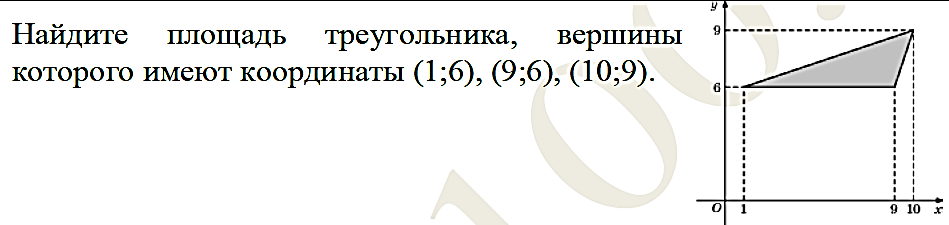 № 2.Найдите площадь четырехугольника, вершины которого имеют координаты (8;0), (10;8), (2;10), (0;2).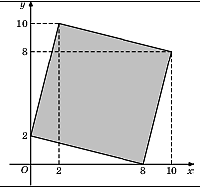 № 3.Найдите площадь трапеции, вершины которой имеют координаты (1;1), (10;1), (8;6), (5;6).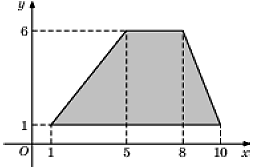 № 4.Найдите площадь четырехугольника, вершины которого имеют координаты (1;7), (4;6), (4;8), (1;9).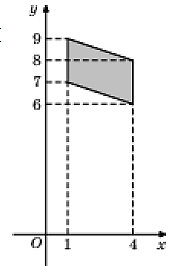 Вариант 2.№ 1.Найдите площадь треугольника, вершины которого имеют координаты (0;0), (10;7), (7;10).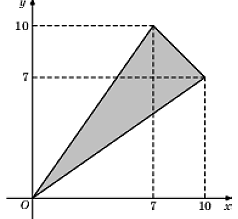 № 2.Найдите площадь четырехугольника, вершины которого имеют координаты (8;0), (9;2), (1;6), (0;4).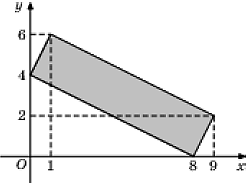 № 3.Найдите площадь трапеции, вершины которой имеют координаты (1;1), (10;1), (10;6), (5;6). 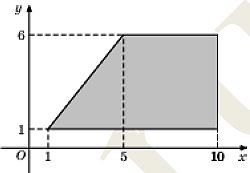 № 4.Найдите площадь четырехугольника, вершины которого имеют координаты (6;3), (9;4), (10;7), (7;6).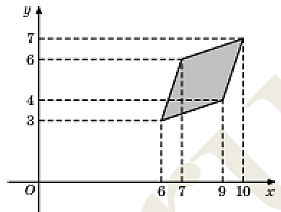 